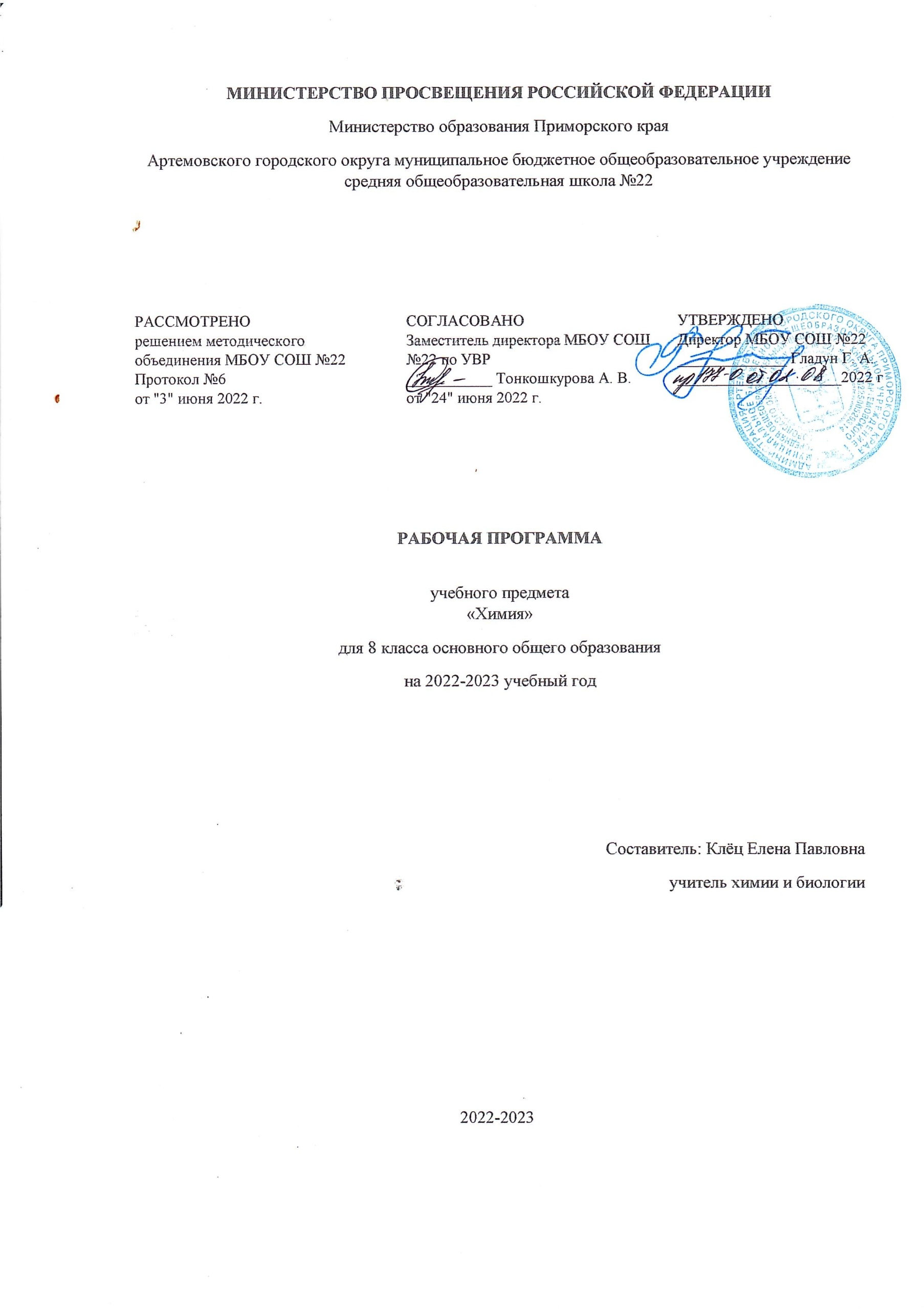 Пояснительная запискаРабочая программа по учебному плану «Химия» составлена на основании - Приказа Министерства образования и науки РФ от 17 декабря 2010 г. N 1897 "Об утверждении федерального государственного образовательного стандарта основного общего образования" - Приказа Министерства просвещения РФ от 20 мая 2020 г. N 254 "Об утверждении федерального перечня учебников, допущенных к использованию при реализации имеющих государственную аккредитацию образовательных программ начального общего, основного общего, среднего общего образования организациями, осуществляющими образовательную деятельность»Место курса в учебном плане: Предмет изучается в качестве обязательного предмета в объеме 70 учебных часов в год из расчета 2 учебных часа в неделю. На уровне основного общего образования предмет изучается 2 года, что составляет 136 часа.Учебник: по химии Кузнецова Н. Е. Химия. 8 класс.: Учебник для учащихся общеобразовательных учреждений/Н. Е. Кузнецова, И. М. Титова, Н. Н. Гара. – 4-е изд., перераб. – М.: Вентана-Граф, 2019. – 256 с.: ил.Система контроля знаний: на основании «Положения о формах, периодичности и порядке текущего контроля успеваемости и промежуточной аттестации обучающихся МБОУ «СОШ №22», принятого педагогическим советом от 15.01.2020, протокол №1.Предметные результаты изучения учебного предмета «Химия» включают:освоение важнейших знаний об основных понятиях и законах химии, химической символике;овладение умениями наблюдать химические явления, проводить химический эксперимент, производить расчеты на основе химических формул веществ и уравнений химических реакций; развитие познавательных интересов и интеллектуальных способностей в процессе проведения химического эксперимента, самостоятельного приобретения знаний в соответствии с возникающими жизненными потребностями;воспитание отношения к химии как к одному из фундаментальных компонентов естествознания и элементу общечеловеческой культуры; применение полученных знаний и умений для безопасного использования веществ и материалов в быту, сельском хозяйстве и на производстве, решения практических задач в повседневной жизни, предупреждения явлений, наносящих вред здоровью человека и окружающей среде.использование полученных знаний для безопасного обращения с веществами и материалами; экологически грамотного поведения в окружающей среде; оценки влияния химического загрязнения окружающей среды на организм человека; критической оценки информации о веществах, используемых в быту;умение готовить растворы заданной концентрации.Содержание программы:Введение (3 ч.)Вещества, свойства веществ, предмет химииУметь применять полученные знания на практикеТеоретические уровни развития химического знанияХимические элементы и вещества в свете атомно-молекулярного учения (17 ч.)Физические и химические явления, химические реакции, признаки химических реакцийФизические свойства, агрегатные состояния, плотностьМолекула, атом, химический элемент, изотоп, химический знакХимическое соединение, простое вещество, сложное вещество, металлы. неметаллыЗакон постоянства состава, качественный и количественный состав, индекс, химическая формулаАтомно-молекулярное учение, атом, молекулаМасса атома, атомная единица массы, относительная атомная массаОтносительная молекулярная масса, массовая доля элементаХимический знак, химическая формула, язык химииПериодический закон, система элементов, период, группа, главная и побочная подгруппа, порядковый номерВалентность: постоянная, переменная, правило четности-нечетностиВысшая валентность, низшая валентностьМоль, постоянная Авогадро, количество веществаУметь решать задачи на нахождение молярной массыКонтрольная работа №1 «Химические элементы и вещества»Химические реакции. Закон сохранения массы и энергии (4 ч.)Химическая реакция, признаки и условия возникновения и течения реакции, экзо- и эндотермические реакции, тепловой эффект, термохимическое уравнениеЗакон сохранения массы веществ при химических реакциях, взаимопревращение видов энергииХимическое уравнение, коэффициент, индексРеакции соединения, разложения, замещения, обменаМетоды химии (2 ч.)Методы химии: наблюдение, описание, эксперимент, идентификация веществ, индикаторы, анализ, синтезХимический язык: символика, терминология, номенклатураВещества в окружающей нас природе и в технике (7 ч.)Чистые вещества, смеси, гомогенные и гетерогенные смеси, способы разделения смесей, идентификация веществУметь применять полученные знания на практикеРастворы, растворимость, насыщенный, ненасыщенный, пересыщенный растворы, коэффициент растворимостиУметь применять полученные знания на практикеМассовая доля растворенного веществаУметь применять полученные знания на практикеПрактическая работа №1 «Очистка веществ»Практическая работа №2 «Растворимость веществ»Практическая работа №3 «Приготовление раствора заданной концентрации»Контрольная работа №2 «Химические вещества и реакции»Понятие о газах. Воздух. Кислород. Горение (5 ч.)Уметь решать задачи на основании закона АвогадроСостав воздуха, инертные газы, молекулярная масса воздуха, относительная плотность газовХимический элемент, простое вещество, термическое разложение, катализатор, каталитическая реакцияХимические свойства, окисление, оксидыУметь применять полученные знания на практикеПрактическая работа №4 «Получение кислорода и изучение его свойств»Основные классы неорганических соединений (11 ч.)Кислотные, основные, амфотерные оксиды. гидроксидыРастворимые основания – щелочи, нерастворимые основания, гидроксогруппыКислоты, кислородсодержащие, бескислородные кислоты, кислотный остатокСоли, номенклатураРеакции, характерные для оксидовГенетический ряд, реакции нейтрализации, ряд активности металловЩелочи, получение щелочей, реакции обменаНерастворимые основания, свойства нерастворимых оснований, амфотерность, амфотерные соединенияКлассификация и генетическая связь неорганических соединенийУметь применять полученные знания на практикеПрактическая работа №5 «Исследование свойств оксидов, кислот, оснований»Контрольная работа №3 «Классы неорганических веществ»Строение атома (5 ч.)Ядро, протон, нейтрон, электрон, заряд ядра, изотопы, атомный номер, химический элементЭлектронный слой, энергетический уровень, завершенный электронный слой, внешний электронный слойПорядковый номер, химическое соединение. периодические изменения числа электронов в оболочках атомов химических элементов, периодический закон, периодичностьПериоды, группы и подгруппы элементовЭО, характеристика химического элемента по положению в периодической системеСтроение вещества (5 ч.)Химическая связь, валентность, валентные электроны, ковалентная связь, общая электронная параКовалентная полярная и неполярная связиИоны, катионы, анионы, ионная связь, ионные соединенияСтепень окисления, определение степени окисления элементов в соединенияхКристалл, кристаллическая решетка, типы кристаллических решетокХимические реакции в свете электронной теории (3 ч.)Окисление, восстановление, окислитель, восстановитель, ОВРОВР, метод электронного балансаОВР, классификация реакцийВодород и галогены (6 ч.)Газообразный водород, жидкий водород, твердый водородУметь применять полученные знания на практикеСтроение молекулы воды, химические свойства водыГалогены, галогениды, галогеноводородыСвойства хлороводорода, качественная реакция на соляную кислоту и ее соли, ингибиторыКонтрольная работа №4 «Простые вещества»Повторение (2 ч)РЕГИОНАЛЬНЫЙ КОНМПОНЕНТ- Раздел «Основные классы неорганических соединений» 9 урок: «Месторождения солей в Приморском крае»- Раздел «Понятие о газах. Воздух. Кислород. Горение» 2 урок: «Загрязненность воздуха на Дальнем Востоке»Центр «Точка Роста»: Интерактивная ученическая лаборатория, прибор для иллюстрации закона сохранения массы веществ, установка для перегонки веществ, прибор для получения и собирания газов, коллекции по химии.Формы организации занятий в 8 классеКомбинированный уроклекциясеминарпрактикумлабораторное занятиеконференцияКонтрольных работ – 4Лабораторных работ - 6Тематическое планированиеКалендарно-тематическое планирование по химии 8 класс№ТемаКол-во часов1Введение32Химические элементы и вещества в свете атомно-молекулярного учения 173Химические реакции. Закон сохранения массы и энергии 44Методы химии25Вещества в окружающей нас природе и в технике 76Понятие о газах. Воздух. Кислород. Горение 57Основные классы неорганических соединений118Строение атома 59Строение вещества 510Химические реакции в свете электронной теории 311Водород и галогены612Повторение2Итого: 70№ урокаНаименование разделаТема урокаДеятельность на уроке в рамках «Точка Роста»Кол-во часовДомашнее заданиеДата1Введение (3)Предмет и задачи химии1§1, раб. тетр. 22Приемы обращения с лабораторным оборудованиемДемонстрация лабораторного оборудования133О понятиях и теориях химии1§2, раб. тетр. 4Химические элементы и вещества в свете атомно-молекулярного учения (17)Понятие «вещество» в физике и химии. Физические и химические явления1§3, раб. тетр. 52Описание физических свойств веществ1§4, раб. тетр. 63Атомы. Молекулы. Химические элементыРабота с набором для моделирования строения веществ, конструирование молекул1§5, раб. тетр. 74Формы существования химических элементов. Простые и сложные веществаРабота с набором для моделирования строения веществ, конструирование молекул1§6, раб. тетр. 85Состав вещества. Закон постоянства состава1§7, раб. тетр. 96Атомно-молекулярное учение в химии1§8, раб. тетр. 107Масса атома. Атомная единица массы. Относительная атомная масса1§9, раб. тетр. 118Относительная молекулярная масса веществ. Массовые доли элементов в соединении2§10, раб. тетр. 129Относительная молекулярная масса веществ. Массовые доли элементов в соединении2§10, раб. тетр. 1310Что показывают химический знак и химическая формула1§11, раб. тетр. 1411Система химических элементов Д. И. Менделеева1§12, раб. тетр. 1512Валентность химических элементов. Определение валентности в бинарных соединениях1§13, раб. тетр. 1613Составление формул по валентности1§14, раб. тетр. 1714Количество вещества. Моль – единица количества вещества1§15, раб. тетр. 1815Молярная масса2§16, раб. тетр. 1916Молярная масса2§16, раб. тетр. 2017Контрольная работа №1 «Химические элементы и вещества»121Химические реакции. Закон сохранения массы и энергии (4)Сущность, признаки и условия протекания химических реакцийДемонстрация химических опытов, проведение опытов, отражающих условия и признаки протекания химических реакций (выделение газа, образование осадка, изменение цвета и др)1§17, раб. тетр. 222Законы сохранения массы и энергии1§18, раб. тетр. 233Составление уравнений химических реакций. Расчеты по химическим уравнениям1§19, раб. тетр. 244Типы химических реакций1§20, раб. тетр. 25Методы химии (2)Методы науки химии1§21, раб. тетр. 262Химический зык как метод познания химии1§22, раб. тетр. 27Вещества в окружающей нас природе и в технике (7)Чистые вещества и смесиДемонстрация работы датчика оптической плотности1§23, раб. тетр. 282Практическая работа №1 «Очистка веществ»Проведение опытов по очистке загрязненной поваренной соли. Растворение, фильтрация, выпаривание.1293Растворы. Растворимость веществДемонстрация опытов по растворению химических веществ в разных растворителях1§24, раб. тетр. 304Практическая работа №2 «Растворимость веществ»Проведение опытов, подтверждающие хорошую и малую растворимость веществ. Использование датчика рН1315Массовая доля растворенного вещества1§25, раб. тетр. 326Практическая работа №3 «Приготовление раствора заданной концентрации»Опыты на приготовление растворов с заданной концентрации1337Полугодовая контрольная работа134Понятие о газах. Воздух. Кислород. Горение (5)Законы Гей-Люссака и Авогадро1§26, раб. тетр. 352Воздух – смесь газов. Относительная плотность газов. Углекислый газ.Региональный компонент: «Загрязненность воздуха на Дальнем Востоке»1§27, раб. тетр. 363Кислород – химический элемент и простое веществоДемонстрация работы прибора для получения и собирания газов1§28, раб. тетр. 374Химические свойства и применение кислорода1§29, раб. тетр. 385Практическая работа №4 «Получение кислорода и изучение его свойств»Опыты по получению, собиранию и определению газа – кислорода (например разложение перманганата калия)139Основные классы неорганических соединений (11)Оксиды1§30, раб. тетр. 402Основания – гидроксиды основных оксидов1§31, раб. тетр. 413Кислоты1§32, раб. тетр. 424Соли: состав и номенклатура1§33, раб. тетр. 435Химические свойства оксидовПроведение химических опытов, демонстрирующие химические свойства оксидов, кислот, солей и оснований.Использование датчиков рН1§34, раб. тетр. 446Химические свойства кислотПроведение химических опытов, демонстрирующие химические свойства оксидов, кислот, солей и оснований.Использование датчиков рН1§35, раб. тетр. 457Щелочи, их свойства и способы полученияПроведение химических опытов, демонстрирующие химические свойства оксидов, кислот, солей и оснований.Использование датчиков рН1§36, раб. тетр. 468Нерастворимые основания, их получение и свойстваПроведение химических опытов, демонстрирующие химические свойства оксидов, кислот, солей и оснований.Использование датчиков рН1§37, раб. тетр. 479Химические свойства солей. Генетическая связь неорганических соединенийРегиональный компонент: «Месторождения солей в Приморском крае»1§38, раб. тетр. 4810Практическая работа №5 «Исследование свойств оксидов, кислот, оснований»Опыты, демонстрирующие химические свойства оксидов, кислот и оснований14911Контрольная работа №3 «Классы неорганических веществ»150Строение атома (5)Состав и важнейшие характеристики атома. Изотопы1§39, раб. тетр. 512Строение электронных оболочек атомов1§40, раб. тетр. 523Периодические изменения свойств химических элементов1§41, раб. тетр. 534Периодическая система в свете теории строения атома1§42, раб. тетр. 545Характеристика химического элемента и его свойств1§43, раб. тетр. 55Строение вещества (5)Ковалентная связь атомов при образовании молекул простых веществ1§44, раб. тетр. 562Виды ковалентной связи и ее свойства1§45, раб. тетр. 573Ионная связь и ее свойства1§46, раб. тетр. 584Степень окисления1§47, раб. тетр. 595Кристаллическое состояние веществДемонстрация веществ в кристаллическом состоянии. Демонстрация процессов кристаллизации и сублимации1§48, раб. тетр. 60Химические реакции в свете электронной теории (3)ОВР1§49, раб. тетр. 612Составление уравнений ОВР1§50, раб. тетр. 623Сущность и классификация химических реакций в свете электронной теории1§51, раб. тетр. 63Водород и галогены (6)Водород – химический элемент и простое вещество1§52, раб. тетр. 642Практическая работа №6 «Получение водорода и изучение его свойств»Опыты по получению, собиранию и определению газа – водорода (например, взаимодействие цинка и соляной кислоты)1653Вода – оксид водорода. Пероксид водорода1§53, раб. тетр. 664Строение атомов галогенов1§54, раб. тетр. 675Хлороводород, соляная кислота и их свойства1§55, раб. тетр. 686Годовая контрольная работа169Повторение (2)Работа с ПСХЭ1702Работа с ПСХЭ1